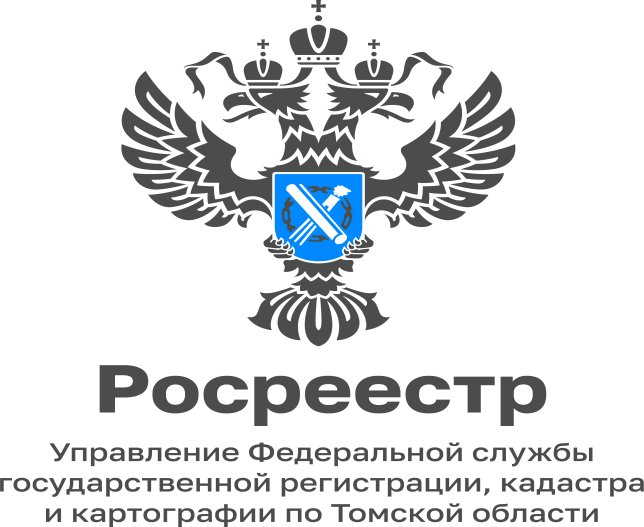 14.11.2022Требования к содержанию технического проекта геодезической сети специального назначенияГеодезическая сеть специального назначения - главная геодезическая основа для крупномасштабных (1:2000 и крупнее) съемок, а также для других работ, требующих соответствующей точности. Такие сети создаются в тех случаях, когда дальнейшее сгущение пунктов государственной геодезической сети экономически нецелесообразно или когда требуется особо высокая точность геодезической сети. Геодезические сети специального назначения могут создаваться как в результате проведения спутниковых геодезических работ, так и проложением полигонометрических ходов, в которых измеряются углы и расстояния. Отметки пунктов геодезических сетей определяются, как правило, методами геометрического и тригонометрического нивелирования.Создание геодезических сетей специального назначения вправе осуществлять физические и юридические лица, имеющие лицензию на осуществление геодезической и картографической деятельности, на основании технического проекта.Приказ Росреестра от 20.10.2020 № П/0386 устанавливает требования к содержанию технического проекта геодезической сети специального назначения, в том числе сети дифференциальных геодезических станций.Технический проект должен содержать текстовую и графическую части.Графическая часть технического проекта оформляется с использованием топографических карт масштаба 1:50 000 - 1:200 000, на которых указываются местоположение пунктов государственной геодезической сети, геодезических сетей специального назначения, планируемое местоположение пунктов создаваемой геодезической сети специального назначения.Технический проект создается в виде бумажного документа и (или) в виде электронного документа в форматах PDF, TIFF, DOC, XLS и утверждается Росреестром или его территориальными органами. Технический проект, созданный в виде электронного документа, заверяется усиленной квалифицированной подписью заказчика работ по созданию геодезической сети специального назначения.Срок рассмотрения технического проекта не может превышать тридцати календарных дней со дня поступления такого проекта в Росреестр или его территориальное Управление.